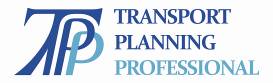 Technical Report Application FormPersonal Information (Type or print in BLOCK CAPITALS)Please find enclosed:CV and Brief Career History			 				 	Technical Report Synopsis		2-year CPD recordIMPORTANT UNDERTAKING TO BE SIGNED BY THE CANDIDATEI declare that the information submitted with this Technical Report application form is, in every respect, complete and accurate.  SIGNED ………………………………………..……..		DATE …..……………………....`Note: The TPP qualification is managed by CIHT and TPS and administered by CIHT on behalf of the partnership.GDPR authorisation to be signed by the candidateI give my permission for CIHT to hold the information provided in this form on its database and agree to inform CIHT of any changes to this information in accordance with the privacy statement. The Transport Planning Society will have access to the information held by CIHT for management purposes but will not contact CIHT members directly. Similarly, CIHT will not contact TPS members for any reason that is not related to the Transport Planning Professional qualification.Signed ………………………………………………        Date……………………………....Title:                                                                       Post nominal letters:Forenames:                                                           Surname:	Date of birth:Full postal address:                                                                               PostcodeTelephone:				                    E-mail:Employer’s name:CIHT membership no:                                  	        TPS membership no:Membership no. of other recognised professional institution (e.g. CILT):Job title:Telephone:                                                             E-mail